Dzisiaj będziemy mówić o zwierzętach . Na początek niech dzieci  przywitają się z małpką Cheeky i zaśpiewają piosenkę:         https://www.youtube.com/watch?v=2-NWFCsh_RI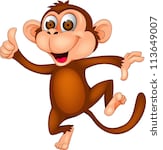 Teraz  dzieci poznają nazwy kilku zwierząt żyjących na farmie.       DOG- pies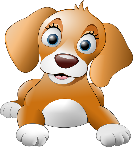     CAT- kot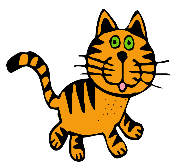       COW- krowa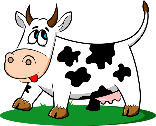      HORSE- koń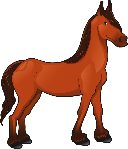      SHEEP- owca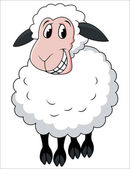       DUCK- kaczka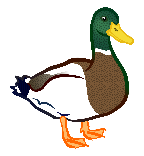 Aby dzieci mogły poćwiczyć wymowę proszę wejść tutaj: https://fiszkoteka.pl/zestaw/1334706-farm-animals-4-latkialbo tu:https://www.youtube.com/watch?v=hewioIU4a64Potem rodzic wskazuje obrazek z konkretnym zwierzątkiem  i pyta : What’s this? - co to jest? Dziecko stara się odpowiedzieć po angielsku. Można też  zorganizować zabawę:  Rodzic naśladuje dźwięk danego zwierzątka domowego, a dziecko odgaduje, co to jest za zwierzę i podaje jego angielską nazwę. Dziecko może najpierw podać polską nazwę, ale proszę dopilnować, żeby podało również angielską. Materiały do druku  dotyczące zwierząt żyjących  na farmie: http://www.preschoolactivities.us/wp-content/uploads/2015/03/dot-to-dot-farm-worksheet.jpghttps://www.coloring-pages-kids.com/coloring-pages/family-people-jobs-coloring-pages/farm-coloring-pages/farm-coloring-pages-images/farm-coloring-page-14.phpNa koniec dzieci żegnają się z Cheekym piosenką :https://www.youtube.com/watch?v=vyxrwjQrkPgMiłej zabawy!Katarzyna Niwińska